УКРАЇНАПАВЛОГРАДСЬКА   МІСЬКА  РАДАДНІПРОПЕТРОВСЬКОЇ  ОБЛАСТІ(46 сесія VІІI скликання)РІШЕННЯвід 05.12.2023р.                                                               №1357-46/VIIIПро затвердження актів узгоджувальної комісії з питань земельних спорівКеруючись  п.34 ч.1 ст.26 Закону України "Про місцеве самоврядування в Україні",         ст.ст. 12,81,158,159,160 Земельного кодексу України, розпорядженням міського голови                     від 01.12.2020р. №302-р "Про створення узгоджувальної комісії з питань земельних спорів", рішенням 34 сесії  VII скликання від 13.02.2018р. №1062-34/VII "Про затвердження переліку назв вулиць, провулків, проїздів, проспектів, бульварів, площ у місті Павлоград", рішенням                31 сесії VIІІ скликання від 13.12.2022р. №829-31/VIІІ «Про перейменування вулиць та провулків міста Павлоград» розглянувши заяви громадян та акти засідання узгоджувальної комісії, міська радаВ И Р І Ш И Л А:1. Затвердити акти засідання узгоджувальної комісії з питань земельних спорів:1.1 від 14.09.2023 р. № 15 (додаток 1) щодо розгляду спору з приводу землекористування між гр. Шевченко Людмилою Олексіївною, землевласником земельної ділянки, розташованої на вул. Повстання, 83, та  гр. Зянтемировим Олексієм Юрійовичем, землевласником земельної ділянки, розташованої на вул. Повстання, 81. 1.2 від 05.10.2023 р. № 16 (додаток 2) щодо розгляду спору з приводу землекористування між гр. Олексенко Інною Валеріївною, землекористувачем земельної ділянки, розташованої в садовому товаристві «Троянда», та гр. Первих Наталією Іванівною, землекористувачем земельної ділянки, розташованої на вул. Парманіна Олександра, 16.1.3 від 05.10.2023 р. № 17 (додаток 3) щодо розгляду спору з приводу землекористування між гр. Дем’яненко Владиславом Євгенійовичем, землекористувачем земельної ділянки, розташованої на пров. Бірюзовий, 73, та гр. Антіповою Вікторією Юріївною, землекористувачем земельної ділянки, розташованої на пров. Бірюзовий, 75.1.4 від 10.11.2023 р. № 18 (додаток 4) щодо розгляду спору з приводу землекористування між гр. Грищенко Людмилою Іванівною, землекористувачем земельної ділянки, розташованої на вул. Севастопольська, 6, та гр. Мельником Олександром Володимировичем, землевласником земельної ділянки на вул. Севастопольська, 8.2. Відповідальність щодо виконання даного рішення покласти на начальника відділу земельно-ринкових відносин. 3. Загальне керівництво по виконанню даного рішення покласти на заступника міського голови за напрямком роботи.4. Контроль за виконанням рішення покласти на постійну депутатську комісію з питань екології, землеустрою, архітектури, генерального планування та благоустрою.                             Міський голова                                                                                             Анатолій ВЕРШИНА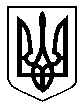 